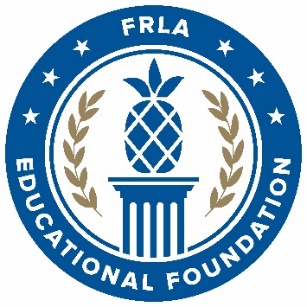 THE ROSEN COLLEGE AT UCFMANAGEMENT COMPETITIONSaturday, March 5, 2022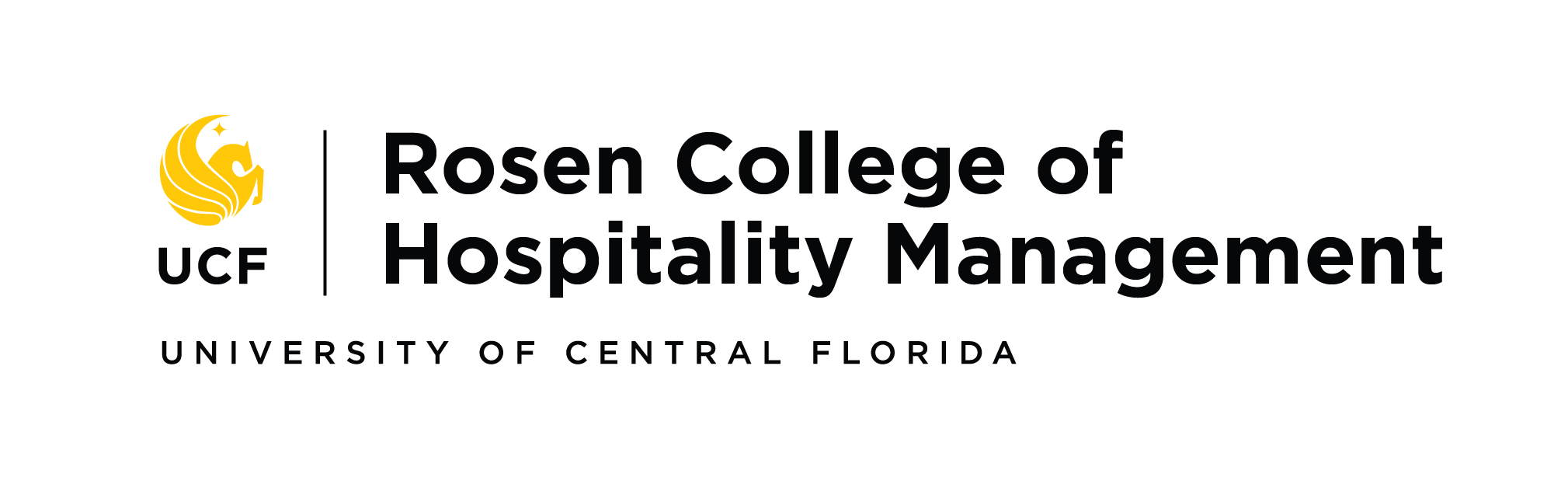 Team No.SalonROOM SET UpConceptMenu and CostingOpsMarketingCritical ThinkingFeedbackFeedback Room31Salon 79:009:059:259:4510:0510:2510:45Salon 71Salon 89:0010:259:059:259:4510:0510:45Salon 834Salon 99:0010:0510:259:059:259:4510:55Salon 717Salon 109:009:4510:0510:259:059:2510:55Salon 89Salon 129:009:259:4510:0510:259:0511:05Salon 721Salon 711:1511:2011:4012:00 12:2012:401:00 Salon 88Salon 811:1512:4011:2011:4012:0012:201:00Salon 7No TeamSalon 911:1512:2012:4011:2011:4012:001:10Salon 830Salon 1011:1512:0012:2012:4011:2011:401:10Salon 714Salon 1211:1511:4012:0012:2012:4011:201:20Salon 85Salon 72:302:352:553:153:353:554:15Salon 723Salon 82:303:552:352:553:153:354:15Salon 824Salon 92:303:353:552:352:553:154:25Salon 77Salon 102:303:153:353:552:352:554:25Salon 816Salon 122:302:553:153:353:552:354:35Salon 7